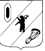 АДМИНИСТРАЦИЯ ГАВРИЛОВ-ЯМСКОГО МУНИЦИПАЛЬНОГО РАЙОНАПОСТАНОВЛЕНИЕ29.07.2024  № 668Об утверждении норматива стоимости одного квадратного метра общей площади жилья по Гаврилов-Ямскому муниципальному району для расчета размера безвозмездных бюджетных субсидий на III квартал 2024 года	В соответствии с приказом Министерства строительства и жилищно-коммунального хозяйства Российской Федерации  от 18.06.2024  № 390/пр «О нормативе стоимости одного квадратного метра общей площади жилого помещения по Российской Федерации на второе полугодие 2024 года и средней рыночной стоимости одного квадратного метра общей площади жилого помещения по субъектам Российской Федерации на III  квартал  2024 года», постановлением Правительства Ярославской области от 21.02.2020  № 147-п  «Об утверждении государственной программы Ярославской области «Обеспечение доступным и комфортным жильем населения Ярославской области» на 2020 - 2025 годы и признании утратившими силу и частично утратившими силу отдельных постановлений Правительства области», руководствуясь статьей 26 Устава Гаврилов-Ямского муниципального района Ярославской области,АДМИНИСТРАЦИЯ  МУНИЦИПАЛЬНОГО  РАЙОНА  ПОСТАНОВЛЯЕТ:1. Утвердить норматив стоимости одного квадратного метра общей площади жилья по Гаврилов-Ямскому  муниципальному району для расчета размера безвозмездных бюджетных субсидий на III  квартал 2024 года  в размере  69 871 (Шестьдесят девять тысяч восемьсот семьдесят один)  рубль.	2. Контроль за исполнением настоящего постановления возложить на заместителя Главы Администрации муниципального района Романюка А.Ю.	3. Постановление опубликовать в районной массовой газете «Гаврилов-Ямский вестник» и разместить на официальном сайте Администрации Гаврилов-Ямского муниципального района.	4.   Постановление вступает в силу с момента официального опубликования и распространяется на правоотношения, возникшие с 13.07.2024.Исполняющий обязанностиГлавы Гаврилов-Ямскогомуниципального района  			                      	     	         А.А.Забаев